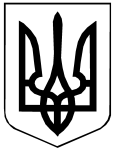 Шановні колеги!	Відповідно до листа ДНУ «Інститут модернізації змісту освіти» № 22.1/10-1915 від 26.08 2021 «Про школу майстерності «Педагогічний стартап» за результатами всеукраїнського конкурсу «Учитель року – 2021», повідомляємо, що з метою популяризації досвіду учасників третього туру всеукраїнського конкурсу «Учитель року – 2021» Інститут модернізації змісту освіти в партнерстві з видавництвом «Ранок» проводить всеукраїнську школу майстерності «Педагогічний стартап».  Заходи школи відбуватимуться в дистанційному форматі 07, 09, 14, 16, 21 та 23 вересня, початок – о 15:00. Педагогічні працівники, які зареєструються для участі в школі (режим доступу https://cutt.ly/8Q8iAnf), отримують відповідний сертифікат. Програма Всеукраїнської школи майстерності «Педагогічний стартап» додається.Детальну інформацію можна знайти на сайті ІМЗО або за покликанням https://www.facebook.com/events/1476709132692439/permalink/1476709179359101/. Просимо поширити цю інформацію серед керівників закладів загальної середньої освіти, учителів математики, трудового навчання, української мови та літератури.  З повагоюректор									Наталія ЧЕПУРНАГаряча, 097 655 62 97УПРАВЛІННЯ ОСВІТИ І НАУКИ 
ЧЕРКАСЬКОЇ ОБЛАСНОЇ ДЕРЖАВНОЇ АДМІНІСТРАЦІЇКОМУНАЛЬНИЙ НАВЧАЛЬНИЙ ЗАКЛАД 
«ЧЕРКАСЬКИЙ ОБЛАСНИЙ ІНСТИТУТ ПІСЛЯДИПЛОМНОЇ ОСВІТИ ПЕДАГОГІЧНИХ ПРАЦІВНИКІВ ЧЕРКАСЬКОЇ ОБЛАСНОЇ РАДИ»вул. Бидгощська, 38/1, м.Черкаси, 18003, тел./факс 64-21-78 web: http://oipopp.ed-sp.net , e-mail: oipopp@ukr.net, код ЄДРПОУ 02139133 УПРАВЛІННЯ ОСВІТИ І НАУКИ 
ЧЕРКАСЬКОЇ ОБЛАСНОЇ ДЕРЖАВНОЇ АДМІНІСТРАЦІЇКОМУНАЛЬНИЙ НАВЧАЛЬНИЙ ЗАКЛАД 
«ЧЕРКАСЬКИЙ ОБЛАСНИЙ ІНСТИТУТ ПІСЛЯДИПЛОМНОЇ ОСВІТИ ПЕДАГОГІЧНИХ ПРАЦІВНИКІВ ЧЕРКАСЬКОЇ ОБЛАСНОЇ РАДИ»вул. Бидгощська, 38/1, м.Черкаси, 18003, тел./факс 64-21-78 web: http://oipopp.ed-sp.net , e-mail: oipopp@ukr.net, код ЄДРПОУ 02139133 30.08.2021 №364/01-19На № _______ від________Керівникам органів управління освітоюКерівникам центрів професійного розвитку педагогів, відповідальним за методичну роботуКерівникам закладів загальної середньої освіти Про школу майстерності«Педагогічний стартап»за результатами всеукраїнського конкурсу «Учитель року – 2021»